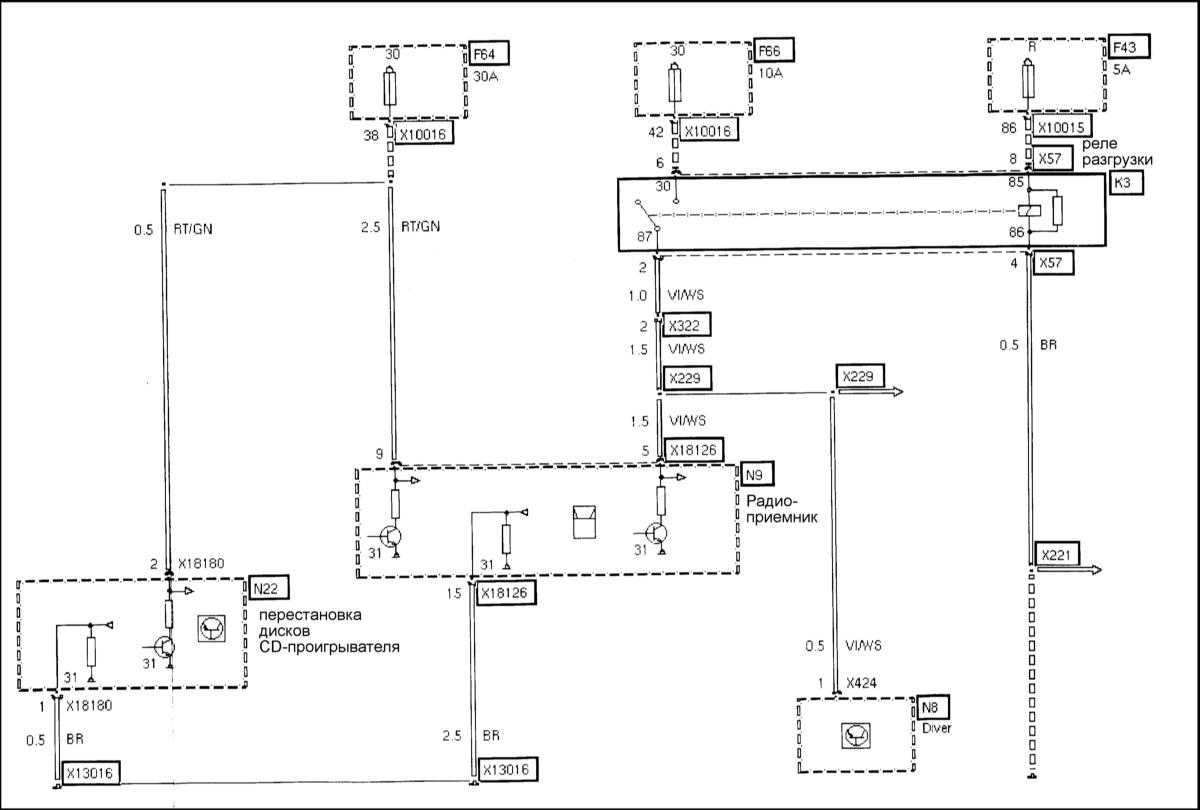 СХЕМА Питание CD-чейнджера (многодискового проигрывателя)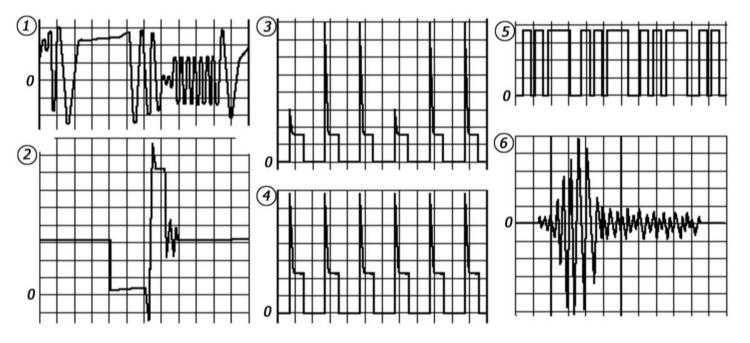 СХЕМА Осциллограммы сигналов на выводах разъема блока управления двигателем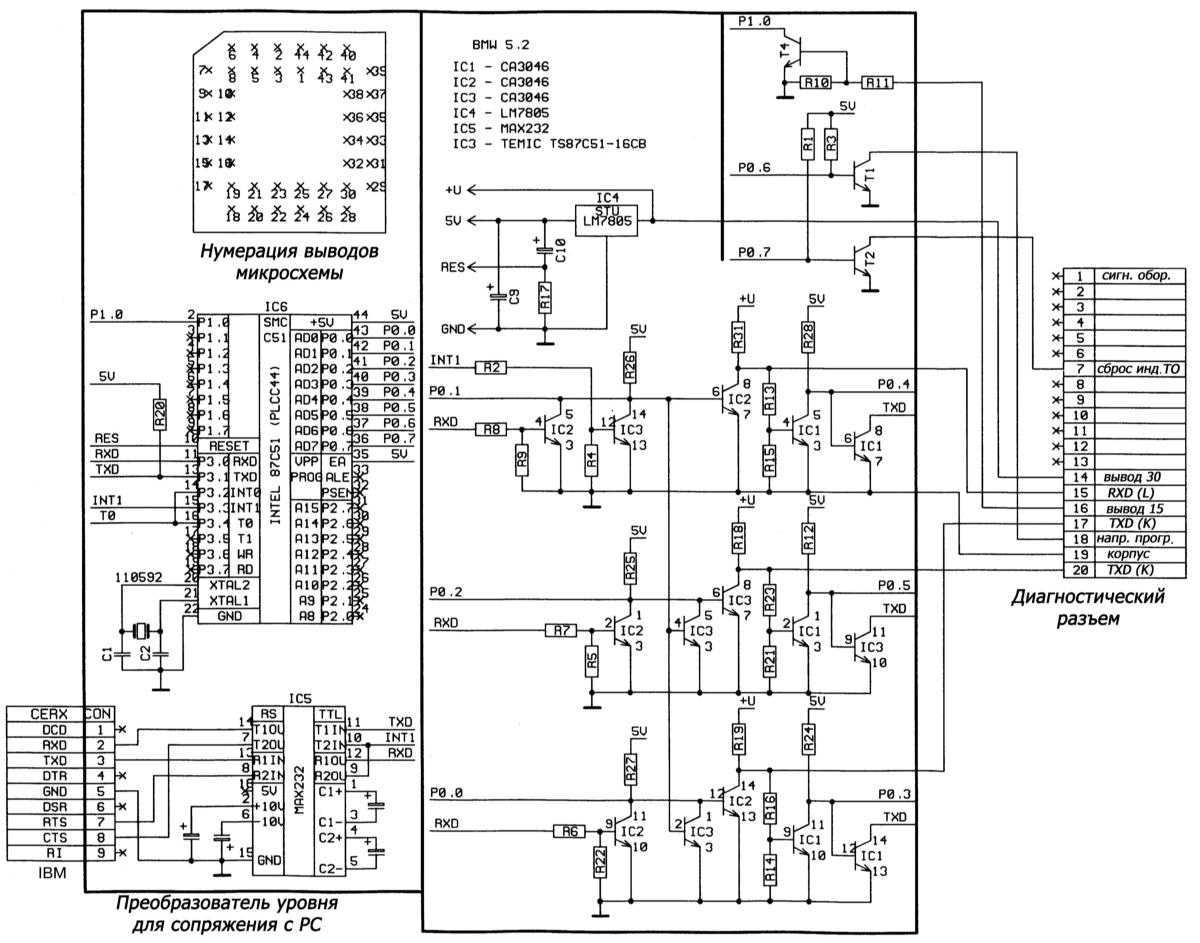 СХЕМА Принципиальная схема коммутации 20-контактного диагностического разъема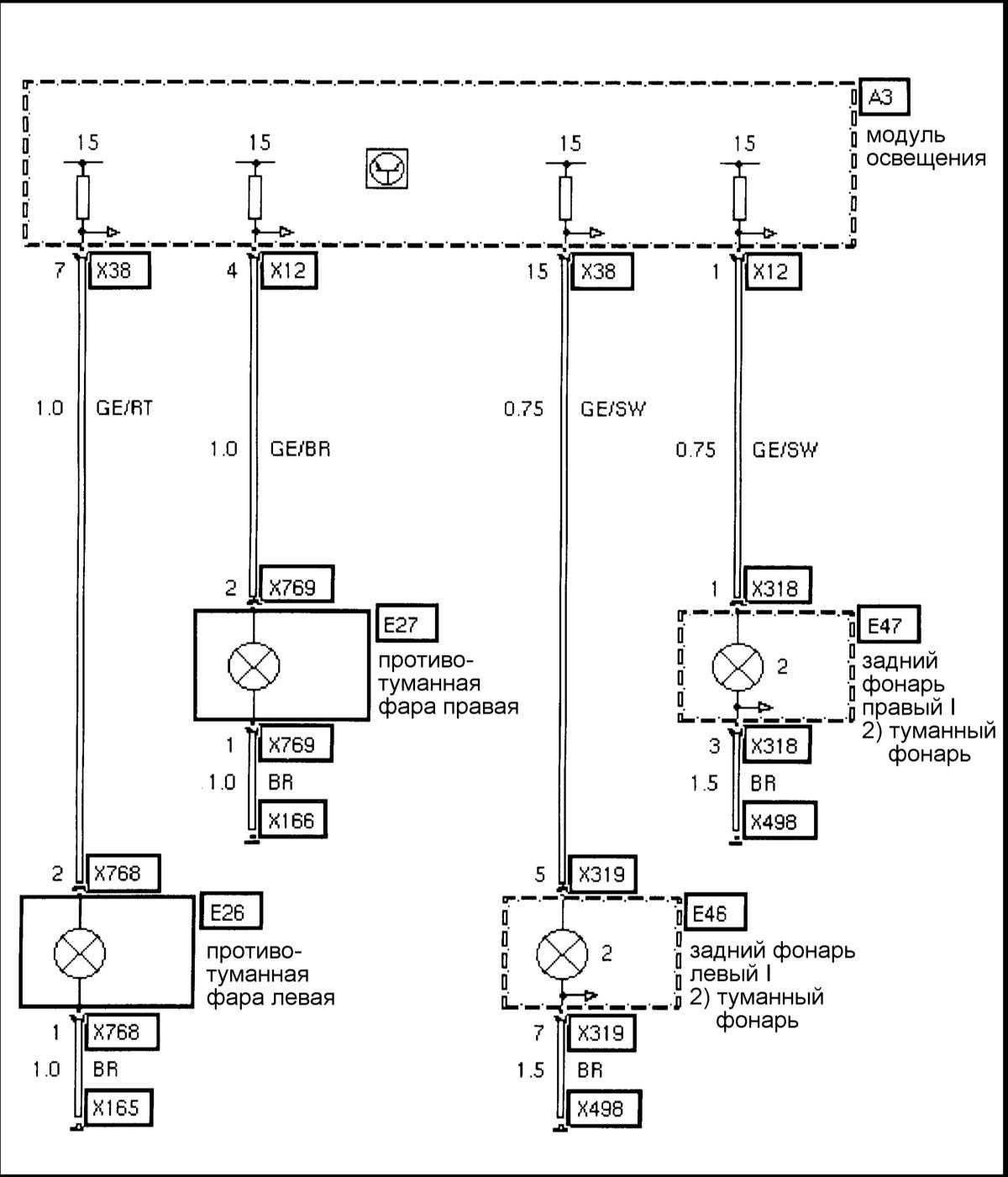 СХЕМА Противотуманные фары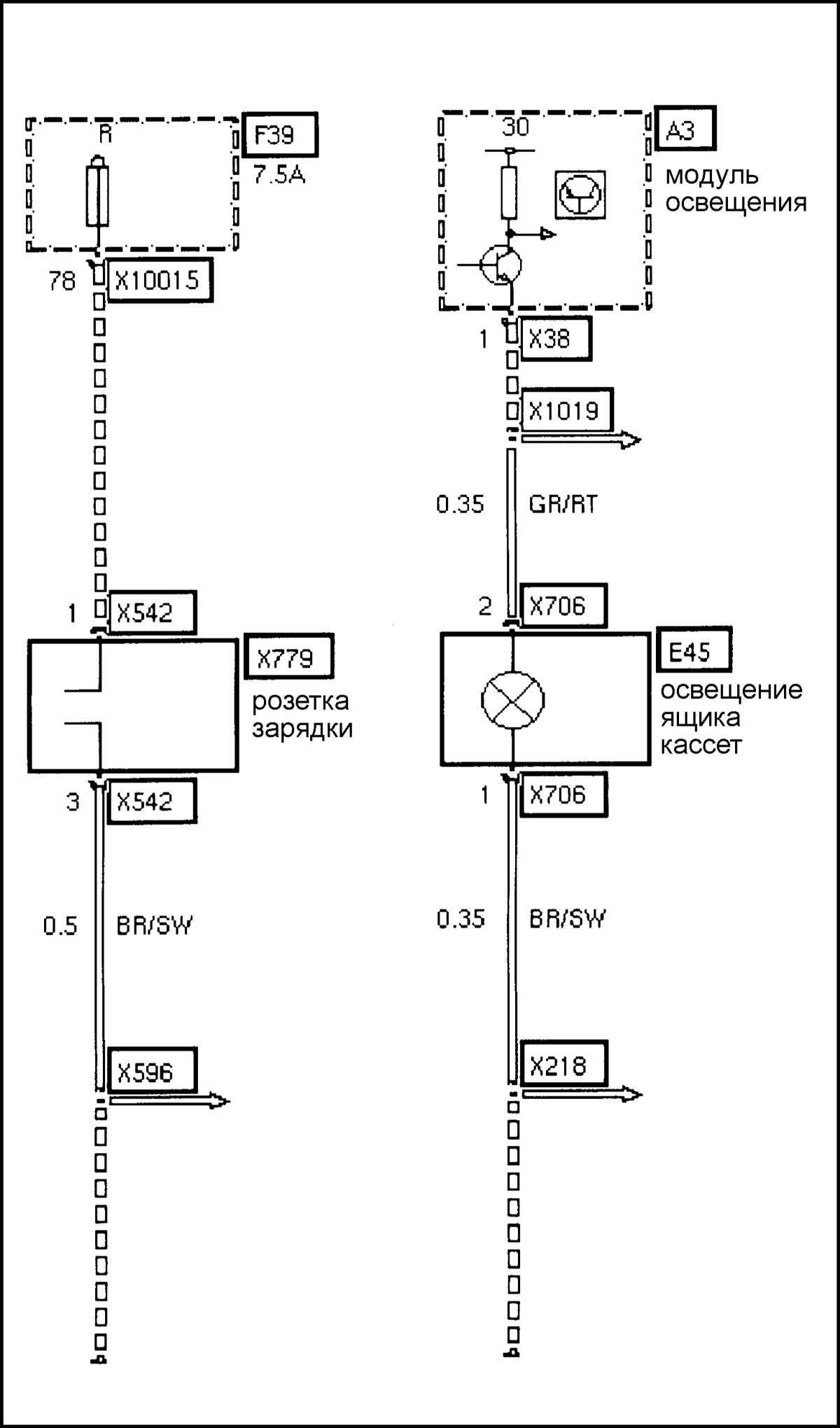 СХЕМА Розетка зарядки, освещение ящика кассет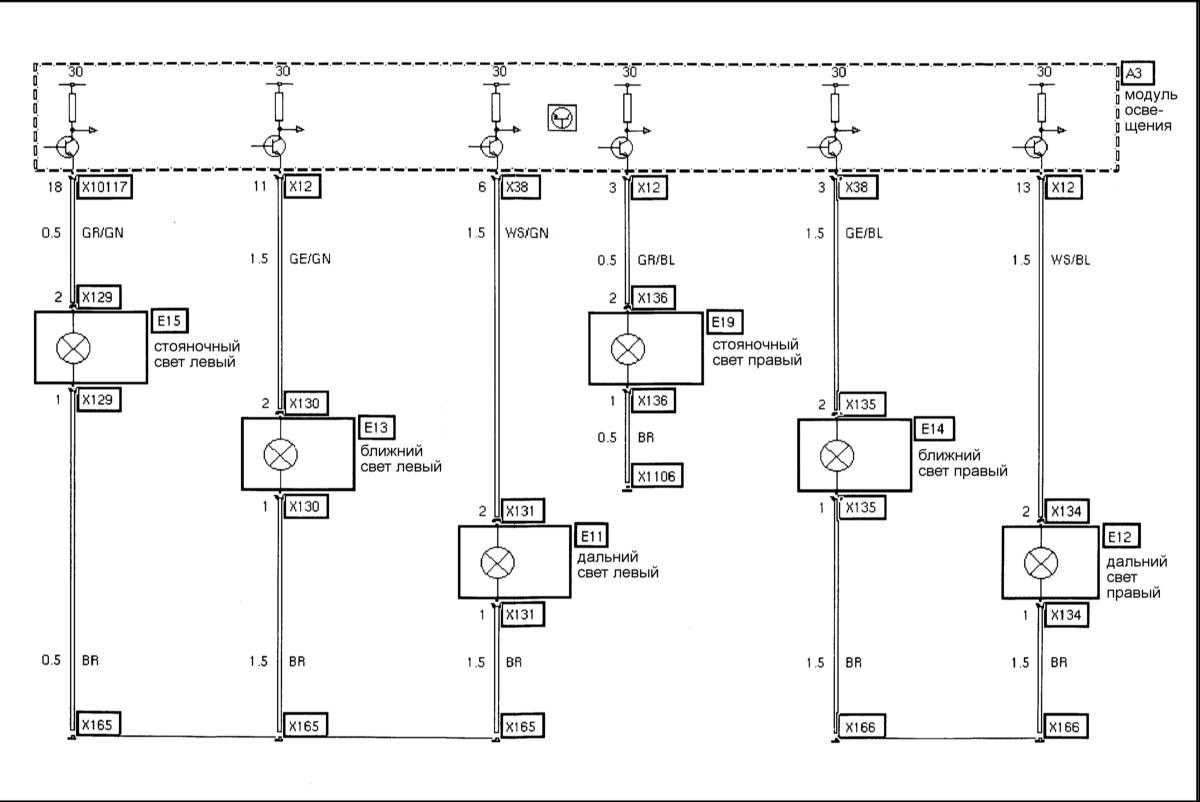 СХЕМА Световые приборы передние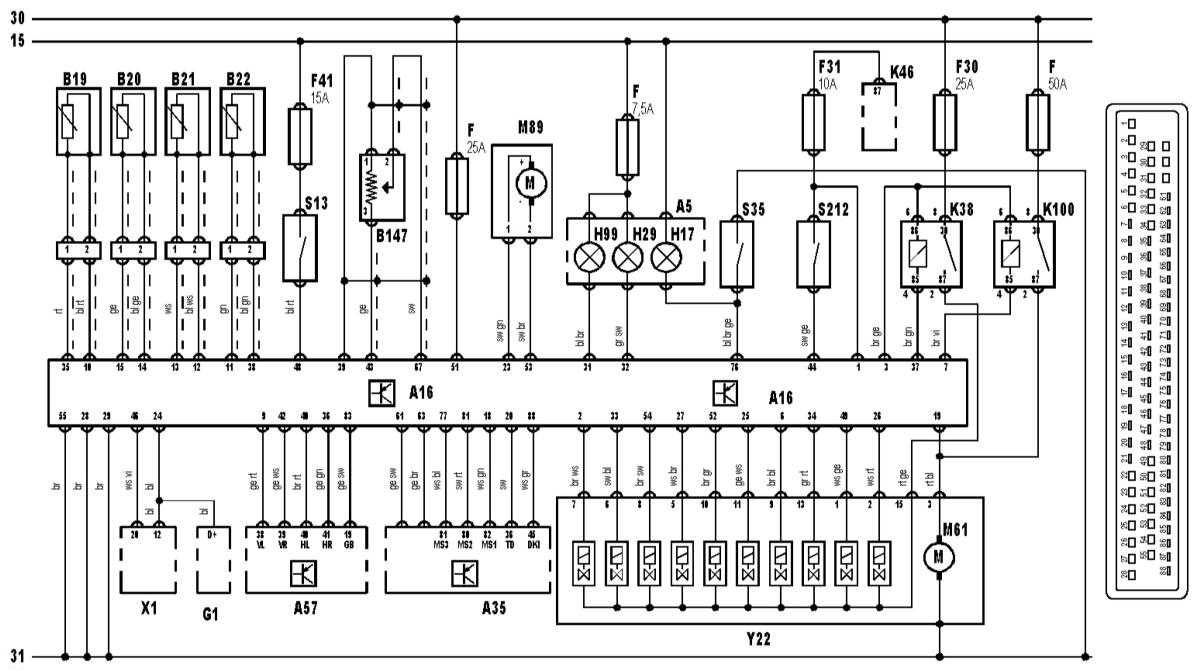 СХЕМА Система антиблокировки тормозов и разъем блока управления ABS. Все модели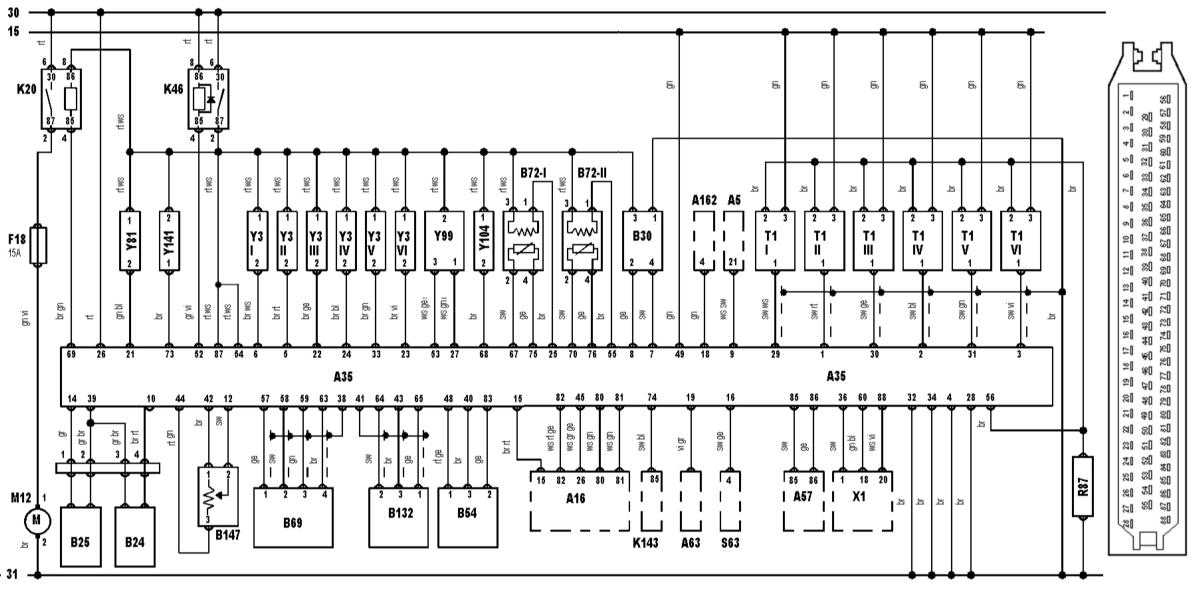 СХЕМА Система управления двигателем и разъем блока управления. Модели 520i, 523i, 528i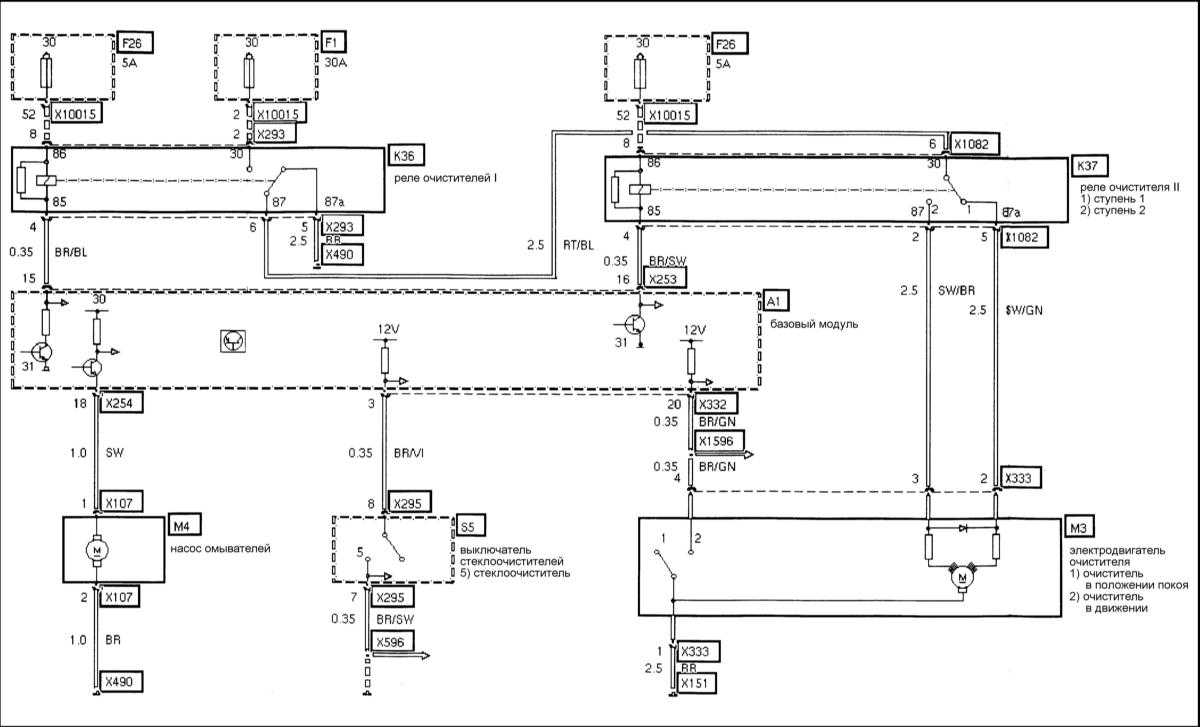 СХЕМА Управление очистителями-омывателями стекол